Georgia Mountains Healthcare Coalition (Region B) Quarterly Meeting AgendaNovember 10, 2022 10:00 AM – 1:00 PMMountain Education Charter High School,  1963 Tom Bell Rd, Cleveland, GA 30528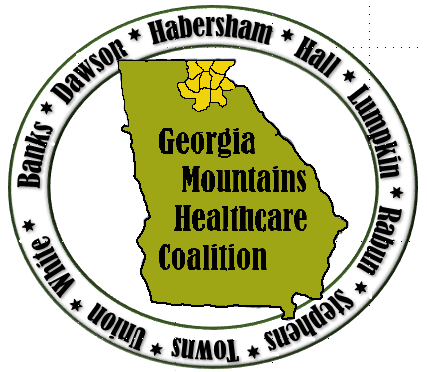 Opening Remarks and IntroductionsCoalition information/updates Training Updates TECC, PHTLS, ICS Exercise updates  Budget UpdateWorkgroup for Radiation Plan Annex Project Firstline Grant (Sandy Bozarth)PH, GHA and State UpdatesHospital, EMA, LTC, Behavioral Health, ARC, other partner updatesOpen ForumLunchFuture Region B Coalition Meeting Dates:2023 February (date to be determined)2023 May (date to be determined)Darrell Townsend				         Donna Sue Campbell                                                                            Emergency Preparedness Manager                                  Emergency Preparedness Healthcare Liaison                                         Northeast Georgia Health System                                     District 2 Public Health                                                                            743 Spring Street                                                                  1280 Athens St.Gainesville, GA 30501                                                          Gainesville, GA 30507(O):  770-219-5105                                                              (O) 770-535-6989                                                                                       (C):   770-540-5560                                                              (F) 770-535-5958                                                                                       Darrell.townsend@nghs.com                                           DonnaSue.Campbell@dph.ga.gov                  